Comments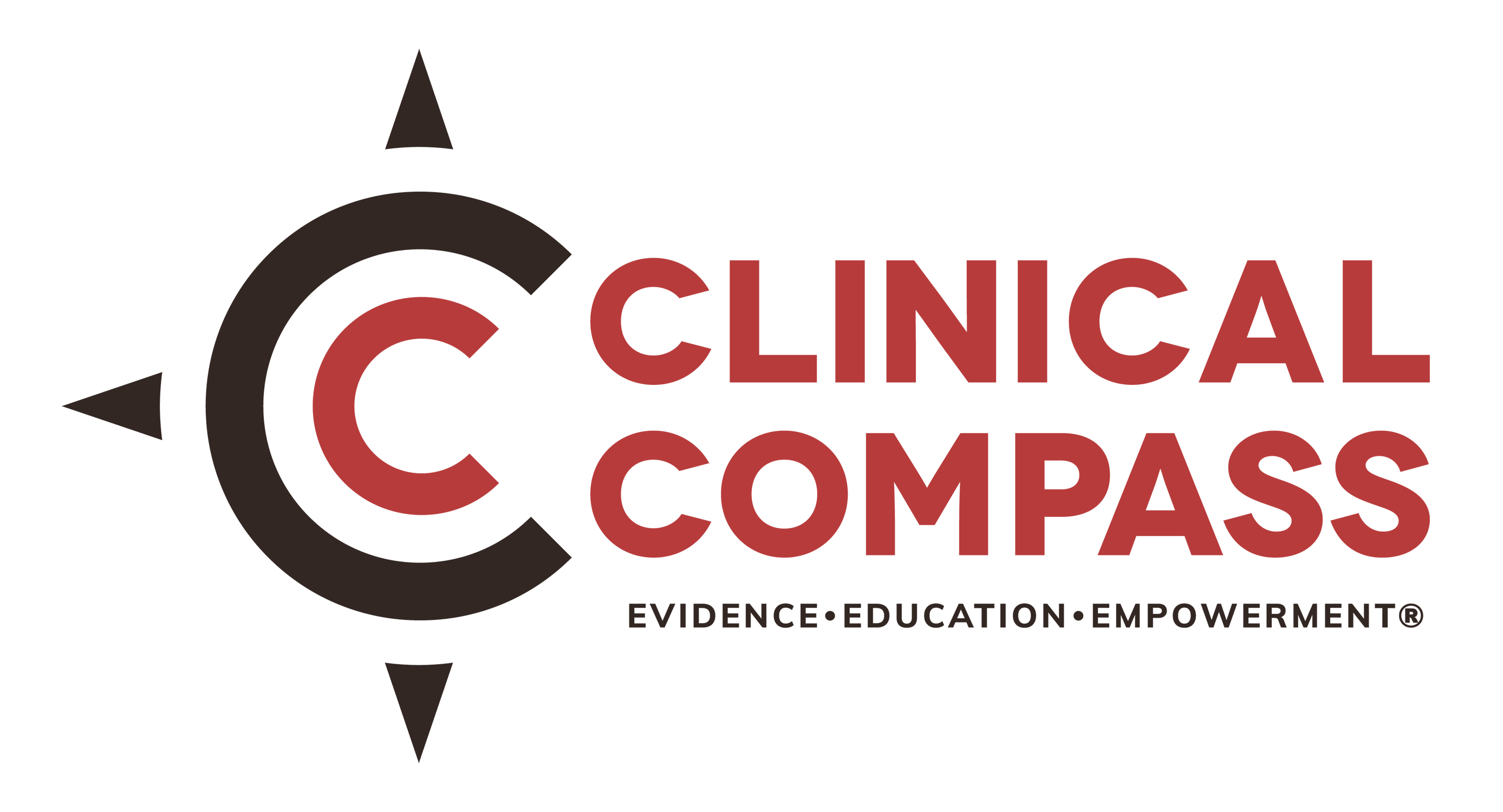 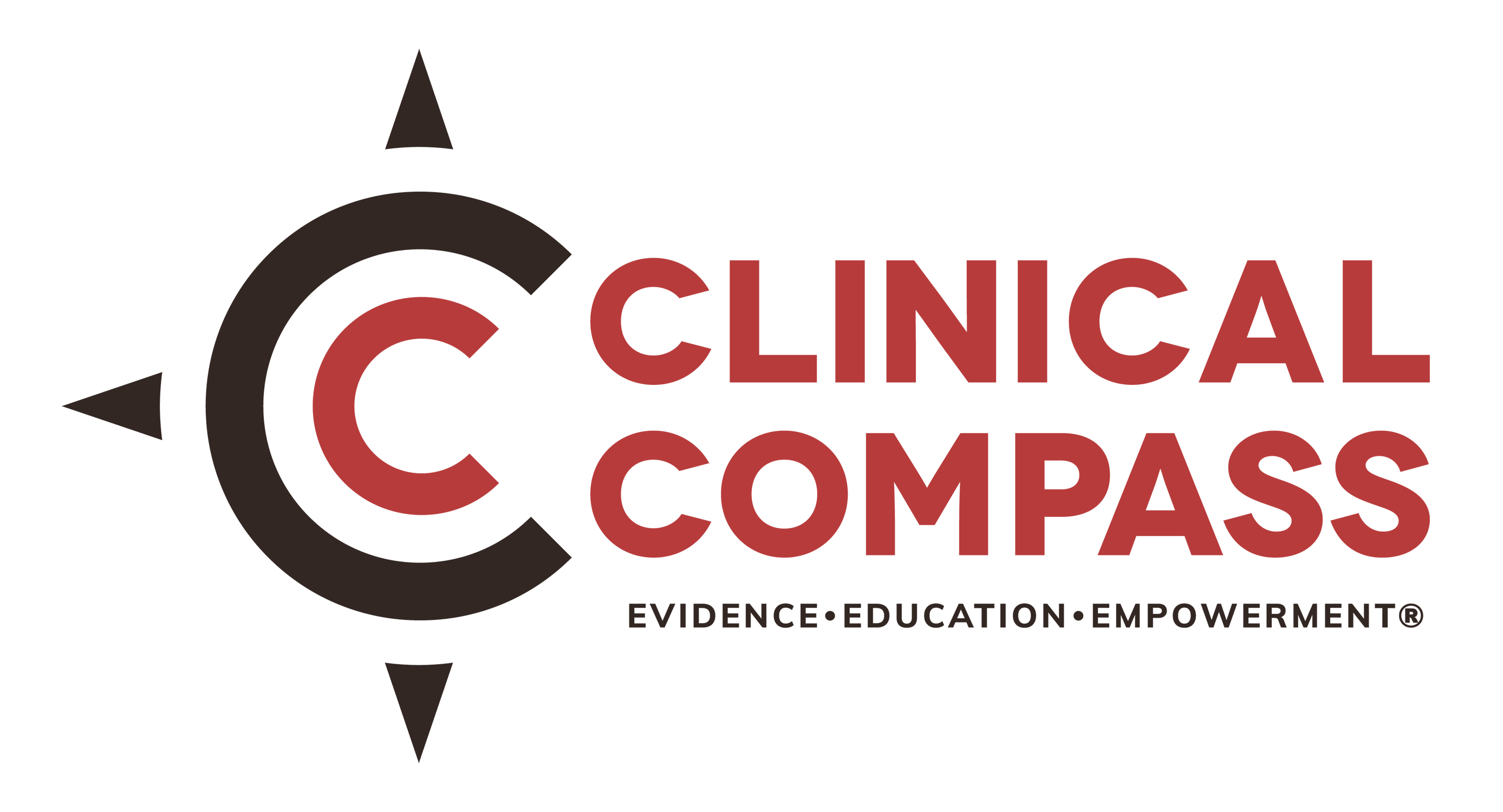 Chiropractic Management of Adults with Cervicogenic or Tension-Type Headaches: a Systematic Review and Clinical Practice Guideline You are free to comment on as many or as few statements as you would like. BUT please indicate the STATEMENT ID for your comment. We also ask that you provide citations to support your comments—see below for instructions. PLEASE COMPLETE THIS FORM ELECTRONICALLY. DO NOT WRITE IN ANSWERS MANUALLY.When you have completed all your comments, please send this form as an ATTACHMENT to Project Coordinator Cathy Evans (cathyevans14@gmail.com ) by April 28th, 2024Your profession (place X or response in white spaces):Your location:General comments (not specific to any statement): (BOX WILL EXPAND TO ANY SIZE)Please comment on ONE statement per box. Each set of comments includes 1 box for the statement number; 1 (expandable) box for the comment(s) and 1 box for any citations.YOU MAY COMMENT ON AS MANY OR FEW STATEMENTS AS YOU WISH. If you run out of boxes, please copy and paste additional boxes OR fill out an additional Comment Form.EXAMPLE:Enter statement number, your comment(s) and citation(s):MORE BOXES on next page. When you are done, SAVE and email as attachment to cathyevans14@gmail.com by April 28th, 2024When you are done, SAVE and email as attachment to cathyevans14@gmail.com by April 28th, 2024Thank you for your input!DCDCOther health profession; please list:  I am not a health professionalI am not a health professionalU.S. State Outside  U.S.; please list: Statement IDG1Comment(s)Citation(s)Statement IDComment(s)Citation(s)Statement IDComment(s)Citation(s)Statement IDComment(s)Citation(s)Statement IDComment(s)Citation(s)Statement IDComment(s)Citation(s)Statement IDComment(s)Citation(s)Statement IDComment(s)Citation(s)Statement IDComment(s)Citation(s)Statement IDComment(s)Citation(s)Statement IDComment(s)Citation(s)Statement IDComment(s)Citation(s)Statement IDComment(s)Citation(s)Statement IDComment(s)Citation(s)Statement IDComment(s)Citation(s)Statement IDComment(s)Citation(s)